Uniós projektek menedzselése10 fejezet 2 olvasóleckeÉrtékelésA leckében részletesen tárgyaljuk az értékelési tevékenység különböző összetevőit, illetve a különböző típusú értékeléseket.A projektötlet születése valamely fennálló problémában, illetve annak megoldásában mint célban gyökerezik.  Az értékelés ehhez a gyökérhez nyúl vissza, ezt használja alapvető szempontként, amikor megítéli a projektet.Az értékelésnek a relevancia, az eredményesség és a hatékonyság kérdéseire kell választ adnia.  A relevancia esetében azt kell megítélnie, hogy a projekt célja vajon tényleg lényeges, releváns-e a megoldani kívánt probléma szempontjából, illetve – hiszen az értékelés jellegéből fakadóan gyakran komparatív módon zajlik – hogyan alakul ez a relevancia a problémához kapcsolódó más célokkal, vagy más problémákkal való összehasonlításban.  Az eredményesség arra keresi a választ, hogy sikerül-e, illetve milyen mértékben sikerül elérnem a projekt kitűzött célját, míg a hatékonyság azt vizsgálja, hogy milyen áron, vagyis milyen ráfordításokkal, erőforrásokkal sikerül e célt elérnem.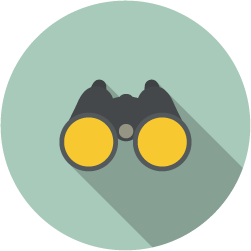 Egy egyszerű, ámde szemléletes példával élve: ha a projektem célja, hogy eljussak A-ból B-be, a relevancia a következő kontextusban merül fel: valóban el akarok-e jutni A-ból B-be?  Az A-ból B-be való eljutás megoldást jelent-e az eredeti, megoldani kívánt problémámra?  Nem fontosabb-e, hogy előbb C-be vagy D-be jussak el?Az eredményesség ebben az esetben azt vizsgálja, hogy eljutottam-e A-ból B-be.  Természetesen az eredményesség általában arányosan is értelmezhető, vagyis akár úgy is feltehetjük a kérdést, hogy meddig jutottam el az A-ból B-be vezető úton?A hatékonyság pedig azt vizsgálja, hogy milyen ráfordítások árán, milyen költségen sikerült eljutnom A-ból B-be (illetve addig a pontig, ameddig az eredményességem függvényében eljutottam).A projekt értékelésére előzetesen és utólagosan is sor kerül.  Az előzetes értékelés a kidolgozott projektterv alapján vizsgálja a projekt relevanciáját, a várható eredményességét és hatékonyságát.  Amellett, hogy ez az értékelés segíthet a projekt jobb előkészítésében, rámutathat olyan aspektusokra, amelyek veszélyeztethetik a projekt sikerét, ezáltal hasznos útmutatásul szolgálnak a projekt végrehajtói számára.  Mindazonáltal az előzetes értékelés a fejlesztési célú projektek esetében elsősorban a kiválasztás céljait szolgálja. A donoroknál rendelkezésre álló szűk erőforrások elosztása a projekttervek értékelése, vagyis az egyes projektek relevanciája, várható eredményessége és hatékonysága alapján felállított rangsor függvényében történik.Az utólagos értékelés mindezekre a kérdésekre utólag, a tényleges megvalósítás adatait és tapasztalatait felhasználva ad választ.Az értékelés további jellemzője – a monitoringgal szemben –, hogy képes a projektet és a környezetét együttesen elemezni.  Míg a monitoring elsősorban a projekten belül tud vizsgálódni, addig az értékelésnek lehetősége van a kitekintésre, a projekt értelmezésére és elemzésére a társadalmi-gazdasági környezet viszonylatában.  A projekt monitoring továbbá inkább az operatív célok teljesülésére koncentrál, és lehetőségei sem igazán adottak ahhoz, hogy felmérje a projekt által kiváltott hatásokat.  Ez a feladat tehát az értékelés kompetenciája, az előzetes értékelés becsüli meg a projekt megvalósulása következtében kiváltott hatásokat, és az utólagos értékelés elemzi a tényleges hatásokat.Mint az eddig elmondottakból kiderül, bár a felhasznált alapadatokban és részben az elemzés módjában is vannak hasonlóságok, a három tevékenység alapvetően más jellegű, más céllal zajlik a projekt életciklusában, és ennélfogva jól elkülöníthető azon belül.  Az egyes tevékenységek jellemzői, illetve azok összevetését a következő táblázatban foglaltuk össze:OLVASOK-CSELEKSZEM-TAPASZTALOK- TANULOKKitől érdemes még tanulni?Lengyel Katalin: Projektértékelés, projektmonitoringhttps://slideplayer.hu/slide/2196274/Informatív slide-ok érdeklődő hallgatók számára – 25 perces áttekintés az monitoring és az értékelés területén.Ellenőrző kérdések a megfelelőséghez:a, Mit jelent a relevancia és az eredményesség az értékelés során? b, Miben segíthet az értékelés?Adaptáció a kiválósághoz: Gondold át, hogy a saját fejlesztési elképzelésed során mivel tudod alátámasztani a projekt relevanciáját! 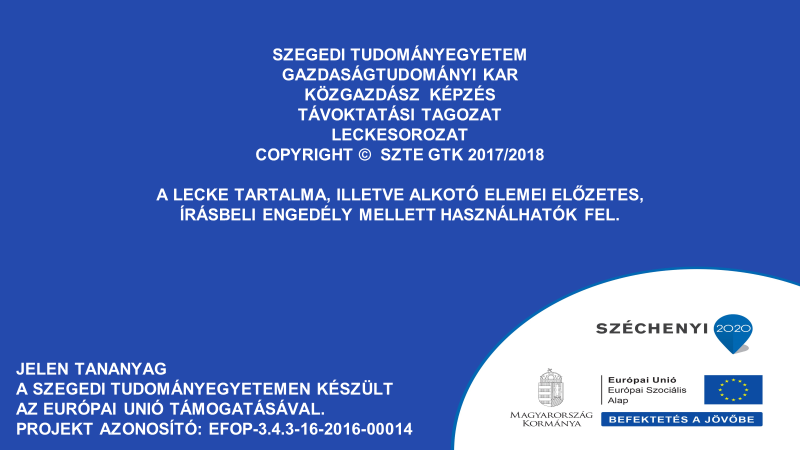 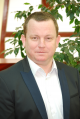 Imreh Szabolcs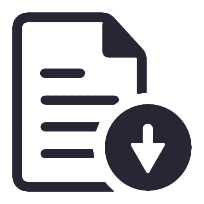 10-12 percMottó:„Az elégedetlen vevők mindig gondot jelentenek, de egyben a legnagyobb lehetőségedet is.”(Bill Gates)TevékenységEllenőrzésMonitoringÉrtékelésCélA szabályoknak, előírásoknak való megfelelés vizsgálataA kitűzött célokhoz viszonyított megvalósulás vizsgálataA tevékenység hatásának vizsgálata a megoldani kívánt társadalmi-gazdasági probléma viszonylatábanIdőbeliségFolyamatos, a projektvégrehajtás soránFolyamatos, a projektvégrehajtás soránPontszerű, előzetes és utólagosA tevékenység végzője szerintKülső vagy belsőBelsőKülsőA tevékenység jellegeOperatívOperatívElemző-tudományos